As someone with a disability who is ageing, who has a carer who is also ageing and, in a situation where both of us have found initiatives like the NDIS (National Disability Insurance Scheme) to have been a distinct disappointment, I come to the Elder Abuse Inquiry with an equal sense of being underwhelmed. Here again, we have recommendations for a National Plan or Strategy and research to pull together various datasets.While this might be a standard policy response, I fail to see how such actions will be of practical assistance to my mother and me as we age, here and now. It seems that from information provided to the ALRC, we have a reasonable idea of what is going on now from advice lines and advocacy services (though admittedly, this may well be the ‘tip of an iceberg’). Nonetheless, the litany of prior reports,  and the advice collected in this Paper, says to me that we already have a fair idea of the scope of the problem.What I do disagree with is this perception that we lack power to act. If someone has a reasonable appreciation that another is in the danger or that a crime is being committed, a report to police in good faith, can be made. Indeed, if you believe that a serious indictable offence has or is being committed, then there is a positive duty. Under such circumstances, advice and referral services can (and possibly should) put aside their assurances of anonymity and confidentiality. After all, no such assurances are absolute.If a person of sound mind then declines assistance or intervention, then that is a matter of their choice. However, much commentary in the Paper goes to inheritance and power of attorney. If those who held legal decision-making power were unable to inherit, this would remove a clear conflict of interest and potential point for abuse. From my point of view, one acknowledges that the recommendation I have made (if implemented) will almost certainly cause problems for me and my mother, as we have few blood relatives beyond each other who could act as attorney, should either one of us lose capacity. Equally, we would not want to burden friends. With some reservations about leaving matters to a Public Guardian, where you are just one of many unremarkable case files, we are fortunate to have a family solicitor; others will not be fortunate enough to be able to access such services.I say all of this, because in the past, people with disabilities and their ageing carers have been offered everything from Special Disability Trusts, to guaranteed lifetime care under schemes like NDIS, to guaranteed access to “housing choice”. My family and I examined the trusts scheme only to find it too complex and too restrictive; the caps on money transfers just about equated to the legal fees to set it up, as I recall. The NDIS is proving to be an initiative with a very dubious funding stream,  and it is a burden for both me and my mother administratively. Finally, when we were considering moving into a retirement village and “downsizing” Mum and I soon found that despite significant bond and body corporate fees, we:Were not assured of staged, increased care, as our needs changed; we would have to independently arrange these things;Were not particularly welcome as mother and son; I was too young and Mum was not part of a couple;Were not necessarily guaranteed an accessible, one level residence. Mum could apply independently, but she and I would not be taken together.In these circumstances, Mum and I have decided to stay in the family home. We do get annoyed at commentators, politicians and others who like to self-righteously tell “baby-boomers” to abandon their homes, so that “young families” have a chance in the housing market. Then, we are also rather rueful at disability advocates and governments, who have virtually promised that care, support, and assistive technology would fall like “manor from Heaven” under the NDIS. Well, it didn’t and it hasn’t and, it is all very likely that the NDIS carriage will turn into a fiscal pumpkin on Budget night. The stress and distress these changes and the budgetary uncertainty cause are doing terrible things to ageing parents and carers. I have been to public meetings and consultations where people openly complain about how much they hate the NDIS, struggle to access information and worry, more than they ever did, about the future of group homes in which their children live. In my mind, what these people (and their children) are being put through by State and Federal Governments, as well as NGOs, has gone beyond temporary or transient distress and, is real, sustained abuse; emotionally, physiological and possibly financial, particularly as NGOs start levying fees to people with disabilities, given that the NDIS is supposedly “market-orientated” Yours faithfully,Adam Johnston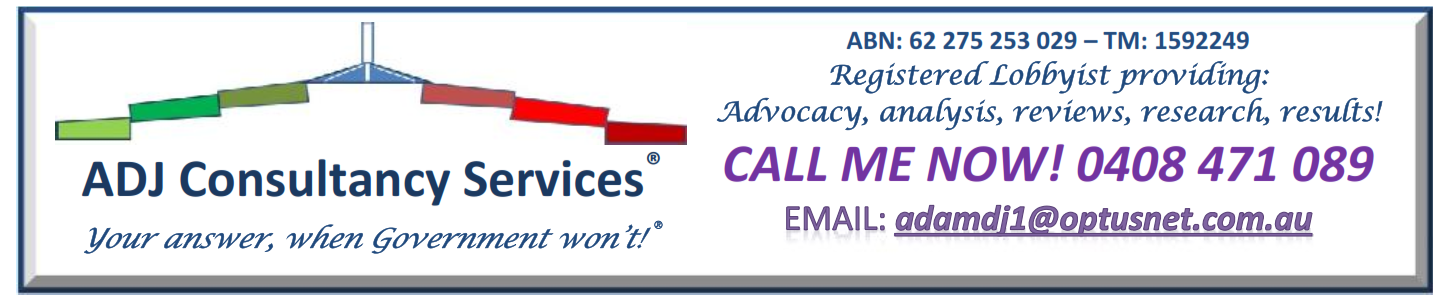 To:The Australian Law Reform CommissionFrom:CC:Date:21 February 2017Re:Elder Abuse Inquiry – Discussion Paper: Submission